Протокол заседания ПравленияСоюза «СРО «Дорожники и строители Алтая» № 59Шестнадцатого июня две тысячи семнадцатого года.Российская Федерация, Алтайский край, город Барнаул, ул. Пролетарская, дом 146 а, офис 201Повестка дня: Рассмотрение заявления о приеме в члены Союза «СРО «Дорожники и строители Алтая» и выдаче Свидетельства о допуске к работам по строительству, реконструкции, капитальному ремонту, которые оказывают влияние на безопасность объектов капитального строительства, представленное следующей организацией: Обществом с ограниченной ответственностью «Промышленная Энергетическая Строительная Компания» (ИНН 2223599222).Рассмотрение заявления о приеме в члены Союза «СРО «Дорожники и строители Алтая» и выдаче Свидетельства о допуске к работам по строительству, реконструкции, капитальному ремонту, которые оказывают влияние на безопасность объектов капитального строительства, представленное следующей организацией: Обществом с ограниченной ответственностью «АНГАИР» (ИНН 0411160071).Рассмотрение заявления о приеме в члены Союза «СРО «Дорожники и строители Алтая» и выдаче Свидетельства о допуске к работам по строительству, реконструкции, капитальному ремонту, которые оказывают влияние на безопасность объектов капитального строительства, представленное следующей организацией: Обществом с ограниченной ответственностью «Барнаулгоргаз» (ИНН 2225181737).Рассмотрение заявления о приемы в члены Союза «СРО «Дорожники и строители Алтая» и выдаче Свидетельства о допуске к работам по строительству, реконструкции, капитальному ремонту, которые оказывают влияние на безопасность объектов капитального строительства (в порядке перехода из Ассоциации Саморегулируемой организации «Центр развития строительства» (Ассоциации СРО «ЦРС») в Союз «Саморегулируемая организация «Дорожники и строители Алтая»), представленное следующей организацией: Обществом с ограниченной ответственностью «Норма» (ИНН 2221065144).Рассмотрение заявления о внесении изменений в Свидетельство о допуске к работам по строительству, реконструкции, капитальному ремонту, которые оказывают влияние на безопасность объектов капитального строительства, в связи с увеличением перечня работ, оказывающих влияние на безопасность объектов капитального строительства, представленное следующим членом Союза «СРО «Дорожники и строители Алтая»: Обществом с ограниченной ответственностью «Алтайская строительная компания» (ИНН 2204068226).Рассмотрение вопроса о выдаче Свидетельства о допуске к работам по строительству, реконструкции, капитальному ремонту, которые оказывают влияние на безопасность объектов капитального строительства следующему члену Союза «Саморегулируемая организация «Дорожники и строители Алтая», принятому в порядке перехода из Ассоциации Саморегулируемой организации «Центр развития строительства» (Ассоциации СРО «ЦРС») в Союз «Саморегулируемая организация «Дорожники и строители Алтая»: Обществу с ограниченной ответственностью «Алтайгазаппарат» (ИНН 2224073168).Рассмотрение вопроса о выдаче Свидетельства о допуске к работам по строительству, реконструкции, капитальному ремонту, которые оказывают влияние на безопасность объектов капитального строительства следующему члену Союза «Саморегулируемая организация «Дорожники и строители Алтая», принятому в порядке перехода из Ассоциации Саморегулируемой организации «Центр развития строительства» (Ассоциации СРО «ЦРС») в Союз «Саморегулируемая организация «Дорожники и строители Алтая»: Обществу с ограниченной ответственностью «Компас» (ИНН 2221171671).Рассмотрение вопроса о внесении изменений в реестр членов Союза «СРО «Дорожники и строители Алтая», в связи с поступлением денежных средств от иных саморегулируемых организаций в счет перевода компенсационного фонда за юридических лиц и индивидуальных предпринимателей, вступивших в Союз в порядке перехода в соответствии с частью 13 статьи 3.3. Федерального закона № 191 «О введении в действие Градостроительного Кодекса Российской Федерации» от 29.12.2004 г (в редакции от 03.07.2016 г.).Присутствовали:Члены Правления:Адам Алексей Иосифович – начальник ГУП ДХ АК «Центральное ДСУ» - Председатель Правления;Данилин Николай Владимирович – директор ООО «Барнаульское ДСУ № 4» - Заместитель Председателя Правления;Трубавин Андрей Владимирович – директор ООО «Альянс»;Гущина Евгения Михайловна – генеральный директор ООО «Дорожные Знаки Алтая»;Салий Андрей Александрович – директор ООО «Бриз - Запад».приглашенные:Максимов Андрей Владимирович – Генеральный директор Союза «СРО «Дорожники и строители Алтая»;Хомякова Светлана Александровна – Заместитель генерального директора – Начальник отдела архива и реестров Союза «СРО «Дорожники и строители Алтая»;Качимова Татьяна Сергеевна – Главный бухгалтер Союза «СРО «Дорожники и строители Алтая».Ход заседания ПравленияЗаседание открыл Председатель Правления Адам А.И.Адам А.И.: «Уважаемые члены Правления присутствует 5 члена Правления из 5. Кворум имеется. Считаете ли вы возможным начать заседание Правления?»Голосовали: за - «05», против – «0», воздержались – «0».Адам А.И. огласил повестку дня, предложил ее утвердить.Голосовали: за - «05», против – «0», воздержались – «0».Адам А.И. предложил избрать секретарем данного заседания Хомякову Светлану Александровну – заместителя генерального директора – начальника отдела архива и реестров Союза «СРО «Дорожники и строители Алтая».Голосовали: за - «05», против – «0», воздержались – «0».С информацией по первому вопросу выступил Адам А.И.Решили: Принять Общество с ограниченной ответственностью «Промышленная Энергетическая Строительная Компания» (ИНН 2223599222) в члены Союза «СРО «Дорожники и строители Алтая» и выдать Свидетельство о допуске к работам по строительству, реконструкции, капитальному ремонту, которые оказывают влияние на безопасность объектов капитального строительства согласно Приложению № 1 к настоящему Протоколу, в соответствии с зарегистрированным в Союзе «СРО «Дорожники и строители Алтая» заявлением.Голосовали: за - «05», против – «0», воздержались – «0».С информацией по второму вопросу выступил Адам А.И.Решили: Принять Общество с ограниченной ответственностью «АНГАИР» (ИНН 0411160071) в члены Союза «СРО «Дорожники и строители Алтая» и выдать Свидетельство о допуске к работам по строительству, реконструкции, капитальному ремонту, которые оказывают влияние на безопасность объектов капитального строительства согласно Приложению № 2 к настоящему Протоколу, в соответствии с зарегистрированным в Союзе «СРО «Дорожники и строители Алтая» заявлением.Голосовали: за - «05», против – «0», воздержались – «0».С информацией по третьему вопросу выступил Адам А.И.Решили: Принять Общество с ограниченной ответственностью «Барнаулгоргаз» (ИНН 2225181737) в члены Союза «СРО «Дорожники и строители Алтая» и выдать Свидетельство о допуске к работам по строительству, реконструкции, капитальному ремонту, которые оказывают влияние на безопасность объектов капитального строительства согласно Приложению № 3 к настоящему Протоколу, в соответствии с зарегистрированным в Союзе «СРО «Дорожники и строители Алтая» заявлением.Голосовали: за - «05», против – «0», воздержались – «0».С информацией по четвертому вопросу выступил Адам А.И.Решили: В соответствии со статьей 55.6. Градостроительного Кодекса Российской Федерации, принять в члены Союза «СРО «Дорожники и строители Алтая» (в порядке перехода из Ассоциации Саморегулируемой организации «Центр развития строительства» (Ассоциации СРО «ЦРС») в Союз «Саморегулируемая организация «Дорожники и строители Алтая») следующую организацию: Общество с ограниченной ответственностью «Норма» (ИНН 2221065144).Голосовали: за - «05», против – «0», воздержались – «0».2.	В соответствии с частью 13 статьи 3.3. Федерального закона № 191 «О введении в действие Градостроительного Кодекса Российской Федерации» от 29.12.2004 г (в редакции от 03.07.2016 г.), после перечисления Ассоциацией Саморегулируемой организацией «Центр развития строительства» (Ассоциацией СРО «ЦРС») на специальный счет Союза «Саморегулируемая организация «Дорожники и строители Алтая» взноса в компенсационный фонд, ранее внесенного вышеуказанной организацией в компенсационный фонд Ассоциации Саморегулируемой организации «Центр развития строительства» (Ассоциации СРО «ЦРС»), принять решение о выдаче Свидетельства о допуске к работам по строительству, реконструкции, капитальному ремонту, которые оказывают влияние на безопасность объектов капитального строительства, в соответствии с зарегистрированным в Союзе «СРО «Дорожники и строители Алтая» заявлением.Голосовали: за - «05», против – «0», воздержались – «0».С информацией по пятому вопросу выступил Адам А.И.Решили:Выдать Свидетельство о допуске к работам по строительству, реконструкции, капитальному ремонту, которые оказывают влияние на безопасность объектов капитального строительства следующему члену Союза: Обществу с ограниченной ответственностью «Алтайская строительная компания» (ИНН 2204068226) согласно Приложению № 4 к настоящему Протоколу, в соответствии с зарегистрированным в Союзе «СРО «Дорожники и строители Алтая» заявлением.Голосовали: за - «05», против – «0», воздержались – «0».Свидетельство о допуске к работам по строительству, реконструкции, капитальному ремонту, которые оказывают влияние на безопасность объектов капитального строительства Общества с ограниченной ответственностью «Алтайская строительная компания» (ИНН 2204068226) от 15 мая 2017 года № 0286.00-2017-2204068226-С-167 считать недействительным с момента выдачи нового.Голосовали: за - «05», против – «0», воздержались – «0».С информацией по шестому вопросу выступил Адам А.И.В связи с поступлением на специальный счет Союза «СРО «Дорожники и строители Алтая» перечисленного Ассоциацией Саморегулируемой организацией «Центр развития строительства» (Ассоциацией СРО «ЦРС») взноса в компенсационный фонд за Общество с ограниченной ответственностью «Алтайгазаппарат» (ИНН 2224073168) - (Платежное поручение № 504 от 13.06.2017 г. (500 000 (пятьсот тысяч) рублей) - Приложение № 5 к настоящему Протоколу), достаточного для выдачи Свидетельства о допуске к работам по строительству, реконструкции, капитальному ремонту, которые оказывают влияние на безопасность объектов капитального строительства, ранее внесенного в компенсационный фонд Ассоциации Саморегулируемой организации «Центр развития строительства» (Ассоциации СРО «ЦРС») Обществом с ограниченной ответственностью «Алтайгазаппарат» (ИНН 2224073168).Решили: Выдать Свидетельство о допуске к работам по строительству, реконструкции, капитальному ремонту, которые оказывают влияние на безопасность объектов капитального строительства следующему члену Союза «Саморегулируемая организация «Дорожники и строители Алтая», принятому в порядке перехода из Ассоциации Саморегулируемой организации «Центр развития строительства» (Ассоциации СРО «ЦРС») в Союз «Саморегулируемая организация «Дорожники и строители Алтая»:Обществу с ограниченной ответственностью «Алтайгазаппарат» (ИНН 2224073168) согласно Приложению № 6 к настоящему Протоколу, в соответствии с зарегистрированным в Союзе «СРО «Дорожники и строители Алтая» заявлением.Голосовали: за - «05», против – «0», воздержались – «0».Из суммы поступившего за Общество с ограниченной ответственностью «Алтайгазаппарат» (ИНН 2224073168) взноса на формирование компенсационных фондов, часть денежных средств, в размере 100 000 (сто тысяч) рублей, использовать для формирования компенсационного фонда возмещения вреда в качестве взноса ООО «Алтайгазаппарат» (ИНН 2224073168) в компенсационный фонд возмещения вреда, в соответствии с уровнем ответственности, указанным в Заявлении о выдаче свидетельства о допуске и Свидетельством о допуске к работам по строительству, реконструкции, капитальному ремонту, которые оказывают влияние на безопасность объектов капитального строительства выданным ООО «Алтайгазаппарат» (ИНН 2224073168). Указанные денежные средства зачислить на специальный банковский счет компенсационного фонда возмещения вреда в АО «Газпромбанк».Голосовали: за - «05», против – «0», воздержались – «0».С информацией по седьмому вопросу выступил Адам А.И.В связи с поступлением на специальный счет Союза «СРО «Дорожники и строители Алтая» перечисленного Ассоциацией Саморегулируемой организацией «Центр развития строительства» (Ассоциацией СРО «ЦРС») взноса в компенсационный фонд за Общество с ограниченной ответственностью «Компас» (ИНН 2221171671) - (Платежное поручение № 513 от 15.06.2017 г. (500 000 (пятьсот тысяч) рублей) - Приложение № 7 к настоящему Протоколу), достаточного для выдачи Свидетельства о допуске к работам по строительству, реконструкции, капитальному ремонту, которые оказывают влияние на безопасность объектов капитального строительства, ранее внесенного в компенсационный фонд Ассоциации Саморегулируемой организации «Центр развития строительства» (Ассоциации СРО «ЦРС») Обществом с ограниченной ответственностью «Компас» (ИНН 2221171671).Решили: Выдать Свидетельство о допуске к работам по строительству, реконструкции, капитальному ремонту, которые оказывают влияние на безопасность объектов капитального строительства следующему члену Союза «Саморегулируемая организация «Дорожники и строители Алтая», принятому в порядке перехода из Ассоциации Саморегулируемой организации «Центр развития строительства» (Ассоциации СРО «ЦРС») в Союз «Саморегулируемая организация «Дорожники и строители Алтая»:Обществу с ограниченной ответственностью «Компас» (ИНН 2221171671) согласно Приложению № 8 к настоящему Протоколу, в соответствии с зарегистрированным в Союзе «СРО «Дорожники и строители Алтая» заявлением.Голосовали: за - «05», против – «0», воздержались – «0».Из суммы поступившего за Общество с ограниченной ответственностью «Компас» (ИНН 2221171671) взноса на формирование компенсационных фондов, часть денежных средств, в размере 100 000 (сто тысяч) рублей, использовать для формирования компенсационного фонда возмещения вреда в качестве взноса ООО «Компас» (ИНН 2221171671) в компенсационный фонд возмещения вреда, в соответствии с уровнем ответственности, указанным в Заявлении о выдаче свидетельства о допуске и Свидетельством о допуске к работам по строительству, реконструкции, капитальному ремонту, которые оказывают влияние на безопасность объектов капитального строительства выданным ООО «Компас» (ИНН 2221171671). Указанные денежные средства зачислить на специальный банковский счет компенсационного фонда возмещения вреда в АО «Газпромбанк».Голосовали: за - «05», против – «0», воздержались – «0».С информацией по восьмому вопросу выступил Адам А.И.В связи с поступлением денежных средств от иных саморегулируемых организаций в счет перевода компенсационного фонда за юридических лиц и индивидуальных предпринимателей, вступивших в Союз в порядке перехода в соответствии с частью соответствии с частью 13 статьи 3.3. Федерального закона № 191 «О введении в действие Градостроительного Кодекса Российской Федерации» от 29.12.2004 г (в редакции от 03.07.2016 г.), внести изменения в реестр членов Союза «СРО «Дорожники и строители Алтая» в части общего размера средств компенсационного фонда внесенного такими членами как самостоятельно, так и саморегулируемыми организациями из которых такие члены перешли.Решили: Увеличить общий размер взноса в компенсационный фонд, отражаемый в реестре членов Союза «СРО «Дорожники и строители Алтая» следующих членов Союза на соответствующие суммы:1. ООО «СК -Че» (ИНН 0411139866) на сумму 1 000 000 (один миллион) рублей - Платежное поручение № 505 от 13.06.2017 г. - Приложение № 9 к настоящему Протоколу.Голосовали: за - «05», против – «0», воздержались – «0».Заседание Правления закрыто.Председатель Правления                                                                                             Адам А.И.Секретарь заседания Правления                                                                        Хомякова С.А.Приложение № 1к протоколу заседания ПравленияСоюза «СРО «Дорожники и строители Алтая»№ 59 от 16.06.2017 г.Свидетельство № 0300.00-2017-2223599222-С-167Порядковый номер в реестре Союза «СРО «Дорожники и строители Алтая»: 331Виды работ по строительству, реконструкции, капитальному ремонту, которые оказывают влияние на безопасность объектов капитального строительства (кроме особо опасных и технически сложных объектов, объектов использования атомной энергии) и о допуске к которым член Союза «Саморегулируемая организация «Дорожники и строители Алтая», Общество с ограниченной ответственностью «Промышленная Энергетическая Строительная Компания», имеет Свидетельство:Приложение № 2к протоколу заседания ПравленияСоюза «СРО «Дорожники и строители Алтая»№ 59 от 16.06.2017 г.Свидетельство № 0301.00-2017-0411160071-С-167Порядковый номер в реестре Союза «СРО «Дорожники и строители Алтая»: 332Виды работ по строительству, реконструкции, капитальному ремонту, которые оказывают влияние на безопасность объектов капитального строительства (кроме особо опасных и технически сложных объектов, объектов использования атомной энергии) и о допуске к которым член Союза «Саморегулируемая организация «Дорожники и строители Алтая», Общество с ограниченной ответственностью «АНГАИР», имеет Свидетельство:Приложение № 3к протоколу заседания ПравленияСоюза «СРО «Дорожники и строители Алтая»№ 59 от 16.06.2017 г.Свидетельство № 0302.00-2017-2225181737-С-167Порядковый номер в реестре Союза «СРО «Дорожники и строители Алтая»: 333Виды работ по строительству, реконструкции, капитальному ремонту, которые оказывают влияние на безопасность объектов капитального строительства (кроме особо опасных и технически сложных объектов, объектов использования атомной энергии) и о допуске к которым член Союза «Саморегулируемая организация «Дорожники и строители Алтая», Общество с ограниченной ответственностью «Барнаулгоргаз», имеет Свидетельство:Приложение № 4к протоколу заседания ПравленияСоюза «СРО «Дорожники и строители Алтая»№ 59 от 16.06.2017 г.Свидетельство № 0286.01-2017-2204068226-С-167Порядковый номер в реестре Союза «СРО «Дорожники и строители Алтая»: 311Виды работ по строительству, реконструкции, капитальному ремонту, которые оказывают влияние на безопасность объектов капитального строительства (кроме особо опасных и технически сложных объектов, объектов использования атомной энергии) и о допуске к которым член Союза «Саморегулируемая организация «Дорожники и строители Алтая», Общество с ограниченной ответственностью «Алтайская строительная компания», имеет Свидетельство:Приложение № 5к протоколу заседания ПравленияСоюза «СРО «Дорожники и строители Алтая»№ 59 от 16.06.2017 г.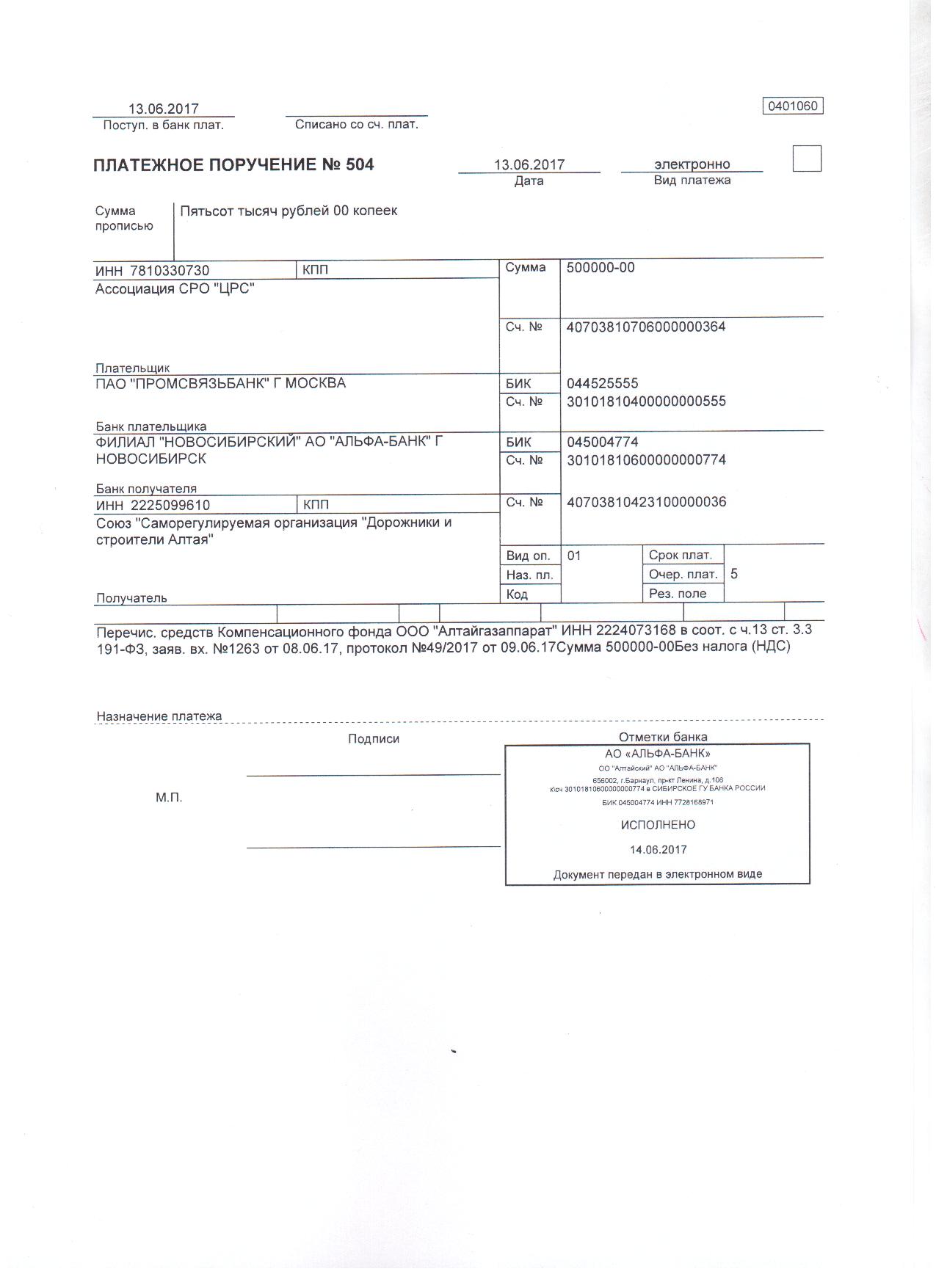 Приложение № 6к протоколу заседания ПравленияСоюза «СРО «Дорожники и строители Алтая»№ 59 от 16.06.2017 г.Свидетельство № 0303.00-2017-2224073168-С-167Порядковый номер в реестре Союза «СРО «Дорожники и строители Алтая»: 317Виды работ по строительству, реконструкции, капитальному ремонту, которые оказывают влияние на безопасность объектов капитального строительства (кроме особо опасных и технически сложных объектов, объектов использования атомной энергии) и о допуске к которым член Союза «Саморегулируемая организация «Дорожники и строители Алтая», Общество с ограниченной ответственностью «Алтайгазаппарат», имеет Свидетельство:Приложение № 7к протоколу заседания ПравленияСоюза «СРО «Дорожники и строители Алтая»№ 59 от 16.06.2017 г.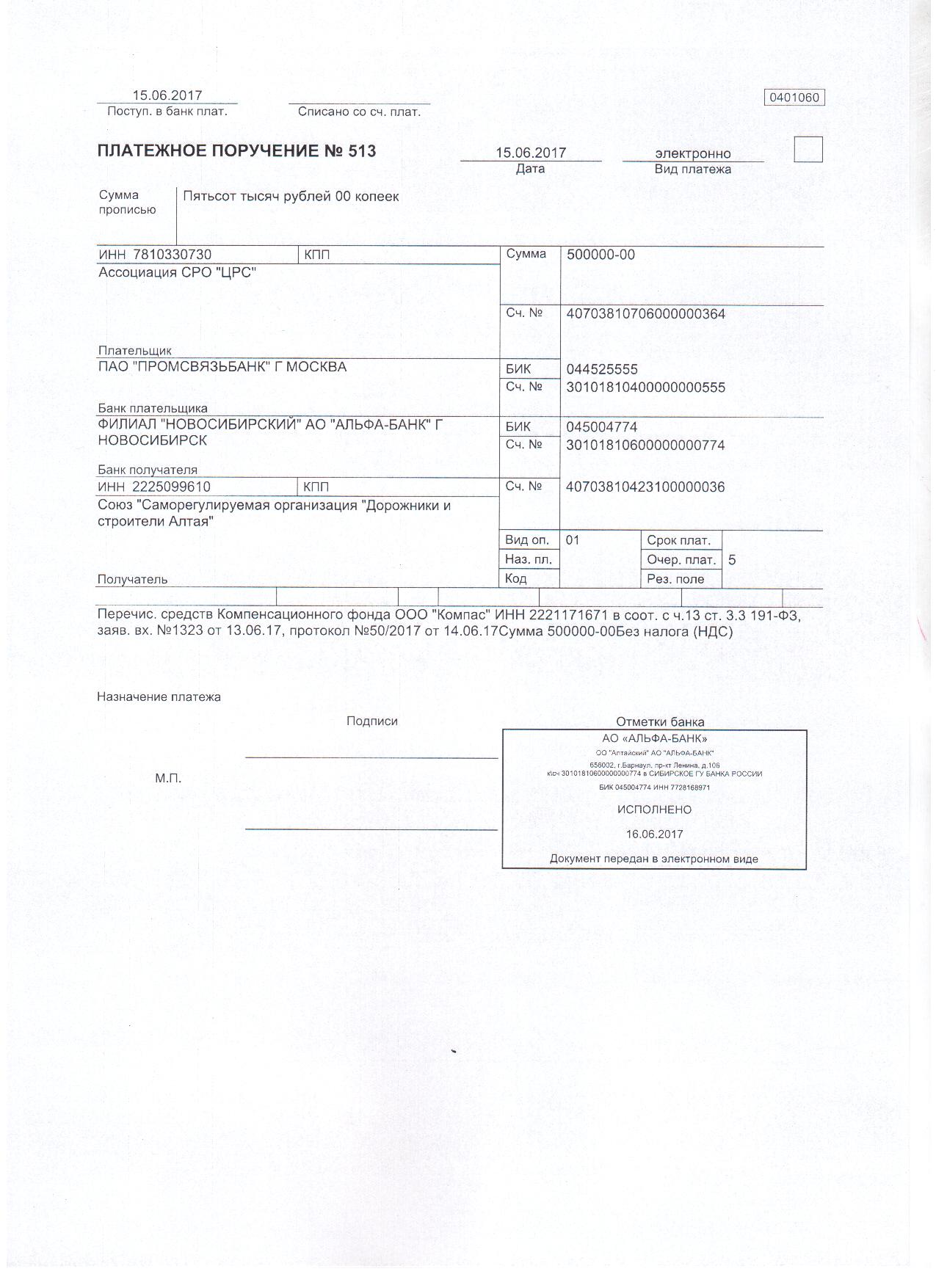 Приложение № 8к протоколу заседания ПравленияСоюза «СРО «Дорожники и строители Алтая»№ 59 от 16.06.2017 г.Свидетельство № 0304.00-2017-2221171671-С-167Порядковый номер в реестре Союза «СРО «Дорожники и строители Алтая»: 319Виды работ по строительству, реконструкции, капитальному ремонту, которые оказывают влияние на безопасность объектов капитального строительства (кроме особо опасных и технически сложных объектов, объектов использования атомной энергии) и о допуске к которым член Союза «Саморегулируемая организация «Дорожники и строители Алтая», Общество с ограниченной ответственностью «Компас», имеет Свидетельство:Приложение № 9к протоколу заседания ПравленияСоюза «СРО «Дорожники и строители Алтая»№ 59 от 16.06.2017 г.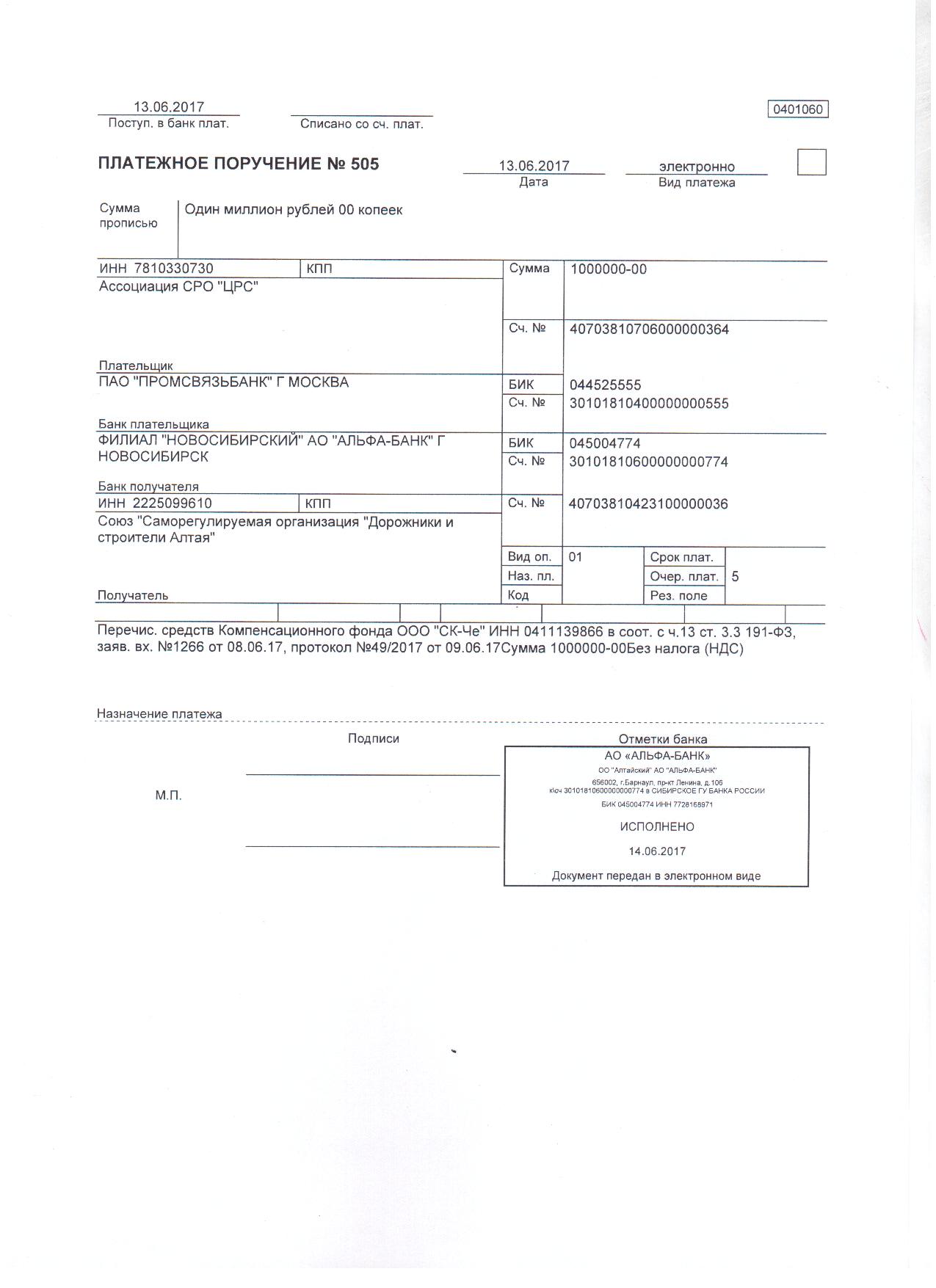 №Наименование вида работ15.Устройство внутренних инженерных систем и оборудования зданий и сооружений15.5.Устройство системы электроснабжения15.6.Устройство электрических и иных сетей управления системами жизнеобеспечения зданий и сооружений20.Устройство наружных электрических сетей и линий связи20.2.Устройство сетей электроснабжения напряжением до 35 кВ включительно20.5.Монтаж и демонтаж опор для воздушных линий электропередачи напряжением до 35 кВ20.8.Монтаж и демонтаж проводов и грозозащитных тросов воздушных линий электропередачи напряжением до 35 кВ включительно20.10.Монтаж и демонтаж трансформаторных подстанций и линейного электрооборудования напряжением до 35 кВ включительно20.12.Установка распределительных устройств, коммутационной аппаратуры, устройств защиты20.13.Устройство наружных линий связи, в том числе телефонных, радио и телевидения23.Монтажные работы23.6.Монтаж электротехнических установок, оборудования, систем автоматики и сигнализации23.19.Монтаж оборудования предприятий электротехнической промышленности23.33.Монтаж оборудования сооружений связи24.Пусконаладочные работы24.3.Пусконаладочные работы синхронных генераторов и систем возбуждения24.4.Пусконаладочные работы силовых и измерительных трансформаторов24.5.Пусконаладочные работы коммутационных аппаратов24.6.Пусконаладочные работы устройств релейной защиты24.7.Пусконаладочные работы автоматики в электроснабжении24.8.Пусконаладочные работы систем напряжения и оперативного тока24.9.Пусконаладочные работы электрических машин и электроприводов24.10.Пусконаладочные работы систем автоматики, сигнализации и взаимосвязанных устройств24.11.Пусконаладочные работы автономной наладки систем24.12.Пусконаладочные работы комплексной наладки систем24.13.Пусконаладочные работы средств телемеханики25.Устройство автомобильных дорог и аэродромов25.7.Устройство защитных ограждений и элементов обустройства автомобильных дорог№Наименование вида работ1.Геодезические работы, выполняемые на строительных площадках1.1.Разбивочные работы в процессе строительства1.2.Геодезический контроль точности геометрических параметров зданий и сооружений2.Подготовительные работы2.1.Разборка (демонтаж) зданий и сооружений, стен, перекрытий, лестничных маршей и иных конструктивных и связанных с ними элементов или их частей2.2.Строительство временных: дорог; площадок; инженерных сетей и сооружений2.4.Установка и демонтаж инвентарных наружных и внутренних лесов, технологических мусоропроводов3.Земляные работы3.1.Механизированная разработка грунта3.2.Разработка грунта и устройство дренажей в водохозяйственном строительстве3.3.Разработка грунта методом гидромеханизации3.5.Уплотнение грунта катками, грунтоуплотняющими машинами или тяжелыми трамбовками5.Свайные работы. Закрепление грунтов5.1.Свайные работы, выполняемые с земли, в том числе в морских и речных условиях5.2.Свайные работы, выполняемые в мерзлых и вечномерзлых грунтах5.3.Устройство ростверков5.4.Устройство забивных и буронабивных свай6.Устройство бетонных и железобетонных монолитных конструкций6.1.Опалубочные работы6.2.Арматурные работы6.3.Устройство монолитных бетонных и железобетонных конструкций7.Монтаж сборных бетонных и железобетонных конструкций7.1.Монтаж фундаментов и конструкций подземной части зданий и сооружений7.2.Монтаж элементов конструкций надземной части зданий и сооружений, в том числе колонн, рам, ригелей, ферм, балок, плит, поясов, панелей стен и перегородок7.3.Монтаж объемных блоков, в том числе вентиляционных блоков, шахт лифтов и мусоропроводов, санитарно-технических кабин9.Работы по устройству каменных конструкций9.1.Устройство конструкций зданий и сооружений из природных и искусственных камней, в том числе с облицовкой9.2.Устройство конструкций из кирпича, в том числе с облицовкой10.Монтаж металлических конструкций10.1.Монтаж, усиление и демонтаж конструктивных элементов и ограждающих конструкций зданий и сооружений10.2.Монтаж, усиление и демонтаж конструкций транспортных галерей10.3.Монтаж, усиление и демонтаж резервуарных конструкций10.4.Монтаж, усиление и демонтаж мачтовых сооружений, башен, вытяжных труб10.5.Монтаж, усиление и демонтаж технологических конструкций10.6.Монтаж и демонтаж тросовых несущих конструкций (растяжки, вантовые конструкции и прочие)11.Монтаж деревянных конструкций11.1.Монтаж, усиление и демонтаж конструктивных элементов и ограждающих конструкций зданий и сооружений, в том числе из клееных конструкций11.2.Сборка жилых и общественных зданий из деталей заводского изготовления комплектной поставки12.Защита строительных конструкций, трубопроводов и оборудования (кроме магистральных и промысловых трубопроводов)12.1.Футеровочные работы12.2.Кладка из кислотоупорного кирпича и фасонных кислотоупорных керамических изделий12.3.Защитное покрытие лакокрасочными материалами12.5.Устройство оклеечной изоляции12.7.Нанесение лицевого покрытия при устройстве монолитного пола в помещениях с агрессивными средами12.8.Антисептирование деревянных конструкций12.9.Гидроизоляция строительных конструкций12.10.Работы по теплоизоляции зданий, строительных конструкций и оборудования12.11.Работы по теплоизоляции трубопроводов13.Устройство кровель13.1.Устройство кровель из штучных и листовых материалов13.2.Устройство кровель из рулонных материалов13.3.Устройство наливных кровель14.Фасадные работы14.1.Облицовка поверхностей природными и искусственными камнями и линейными фасонными камнями14.2.Устройство вентилируемых фасадов15.Устройство внутренних инженерных систем и оборудования зданий и сооружений15.1.Устройство и демонтаж системы водопровода и канализации15.2.Устройство и демонтаж системы отопления15.4.Устройство и демонтаж системы вентиляции и кондиционирования воздуха15.5.Устройство системы электроснабжения15.6.Устройство электрических и иных сетей управления системами жизнеобеспечения зданий и сооружений16.Устройство наружных сетей водопровода16.1.Укладка трубопроводов водопроводных16.2.Монтаж и демонтаж запорной арматуры и оборудования водопроводных сетей16.3.Устройство водопроводных колодцев, оголовков, гасителей водосборов16.4.Очистка полости и испытание трубопроводов водопровода17.Устройство наружных сетей канализации17.1.Укладка трубопроводов канализационных безнапорных17.2.Укладка трубопроводов канализационных напорных17.3.Монтаж и демонтаж запорной арматуры и оборудования канализационных сетей17.4.Устройство канализационных и водосточных колодцев17.7.Очистка полости и испытание трубопроводов канализации18.Устройство наружных сетей теплоснабжения18.1.Укладка трубопроводов теплоснабжения с температурой теплоносителя до 115 градусов Цельсия18.3.Монтаж и демонтаж запорной арматуры и оборудования сетей теплоснабжения18.4.Устройство колодцев и камер сетей теплоснабжения18.5.Очистка полости и испытание трубопроводов теплоснабжения23.Монтажные работы23.1.Монтаж подъемно-транспортного оборудования23.5.Монтаж компрессорных установок, насосов и вентиляторов23.6.Монтаж электротехнических установок, оборудования, систем автоматики и сигнализации24.Пусконаладочные работы24.1.Пусконаладочные работы подъемно-транспортного оборудования24.10.Пусконаладочные работы систем автоматики, сигнализации и взаимосвязанных устройств25.Устройство автомобильных дорог и аэродромов25.1.Работы по устройству земляного полотна для автомобильных дорог, перронов аэропортов, взлетно-посадочных полос, рулежных дорожек25.2.Устройство оснований автомобильных дорог25.4.Устройства покрытий автомобильных дорог, в том числе укрепляемых вяжущими материалами25.6.Устройство дренажных, водосборных, водопропускных, водосбросных устройств25.7.Устройство защитных ограждений и элементов обустройства автомобильных дорог25.8.Устройство разметки проезжей части автомобильных дорог33.Работы по организации строительства, реконструкции и капитального ремонта привлекаемым застройщиком или заказчиком на основании договора юридическим лицом или индивидуальным предпринимателем (генеральным подрядчиком), стоимость которых по одному договору не превышает 60 млн. рублей33.1.Промышленное строительство33.1.6.Предприятия и объекты машиностроения и металлообработки33.1.7.Предприятия и объекты лесной, деревообрабатывающей, целлюлозно-бумажной промышленности33.1.9.Предприятия и объекты пищевой промышленности33.1.10.Предприятия и объекты сельского и лесного хозяйства33.1.13.Объекты электроснабжения свыше 110 кВ33.2.Транспортное строительство33.2.1.Автомобильные дороги и объекты инфраструктуры автомобильного транспорта33.2.7.Предприятия и объекты общественного транспорта33.3.Жилищно-гражданское строительство33.4.Объекты электроснабжения до 110 кВ включительно33.5.Объекты теплоснабжения33.7.Объекты водоснабжения и канализации№Наименование вида работ15.Устройство внутренних инженерных систем и оборудования зданий и сооружений15.1.Устройство и демонтаж системы водопровода и канализации15.2.Устройство и демонтаж системы отопления15.3.Устройство и демонтаж системы газоснабжения18.Устройство наружных сетей теплоснабжения18.1.Укладка трубопроводов теплоснабжения с температурой теплоносителя до 115 градусов Цельсия18.5.Очистка полости и испытание трубопроводов теплоснабжения19.Устройство наружных сетей газоснабжения, кроме магистральных19.1.Укладка газопроводов с рабочим давлением до 0,005 МПа включительно19.7.Ввод газопровода в здания и сооружения19.8.Монтаж и демонтаж газового оборудования потребителей, использующих природный и сжиженный газ19.9.Врезка под давлением в действующие газопроводы, отключение и заглушка под давлением действующих газопроводов19.10.Очистка полости и испытание газопроводов23.Монтажные работы23.4.Монтаж оборудования котельных23.6.Монтаж электротехнических установок, оборудования, систем автоматики и сигнализации24.Пусконаладочные работы24.10.Пусконаладочные работы систем автоматики, сигнализации и взаимосвязанных устройств24.12.Пусконаладочные работы комплексной наладки систем24.14.Наладки систем вентиляции и кондиционирования воздуха24.21.Пусконаладочные работы водогрейных теплофикационных котлов24.22.Пусконаладочные работы котельно-вспомогательного оборудования24.23.Пусконаладочные работы оборудования водоочистки и оборудования химводоподготовки24.25.Пусконаладочные работы газовоздушного тракта24.26.Пусконаладочные работы общекотельных систем и инженерных коммуникаций№Наименование вида работ2.Подготовительные работы2.1.Разборка (демонтаж) зданий и сооружений, стен, перекрытий, лестничных маршей и иных конструктивных и связанных с ними элементов или их частей2.2.Строительство временных: дорог; площадок; инженерных сетей и сооружений2.3.Устройство рельсовых подкрановых путей и фундаментов (опоры) стационарных кранов2.4.Установка и демонтаж инвентарных наружных и внутренних лесов, технологических мусоропроводов3.Земляные работы3.1.Механизированная разработка грунта3.2.Разработка грунта и устройство дренажей в водохозяйственном строительстве3.3.Разработка грунта методом гидромеханизации3.5.Уплотнение грунта катками, грунтоуплотняющими машинами или тяжелыми трамбовками3.7.Работы по водопонижению, организации поверхностного стока и водоотвода6.Устройство бетонных и железобетонных монолитных конструкций6.1.Опалубочные работы6.2.Арматурные работы6.3.Устройство монолитных бетонных и железобетонных конструкций7.Монтаж сборных бетонных и железобетонных конструкций7.1.Монтаж фундаментов и конструкций подземной части зданий и сооружений7.2.Монтаж элементов конструкций надземной части зданий и сооружений, в том числе колонн, рам, ригелей, ферм, балок, плит, поясов, панелей стен и перегородок7.3.Монтаж объемных блоков, в том числе вентиляционных блоков, шахт лифтов и мусоропроводов, санитарно-технических кабин9.Работы по устройству каменных конструкций9.1.Устройство конструкций зданий и сооружений из природных и искусственных камней, в том числе с облицовкой9.2.Устройство конструкций из кирпича, в том числе с облицовкой9.3.Устройство отопительных печей и очагов10.Монтаж металлических конструкций10.1.Монтаж, усиление и демонтаж конструктивных элементов и ограждающих конструкций зданий и сооружений10.2.Монтаж, усиление и демонтаж конструкций транспортных галерей10.3.Монтаж, усиление и демонтаж резервуарных конструкций10.4.Монтаж, усиление и демонтаж мачтовых сооружений, башен, вытяжных труб10.5.Монтаж, усиление и демонтаж технологических конструкций10.6.Монтаж и демонтаж тросовых несущих конструкций (растяжки, вантовые конструкции и прочие)11.Монтаж деревянных конструкций11.1.Монтаж, усиление и демонтаж конструктивных элементов и ограждающих конструкций зданий и сооружений, в том числе из клееных конструкций11.2.Сборка жилых и общественных зданий из деталей заводского изготовления комплектной поставки12.Защита строительных конструкций, трубопроводов и оборудования (кроме магистральных и промысловых трубопроводов)12.1.Футеровочные работы12.2.Кладка из кислотоупорного кирпича и фасонных кислотоупорных керамических изделий12.3.Защитное покрытие лакокрасочными материалами12.4.Гуммирование (обкладка листовыми резинами и жидкими резиновыми смесями)12.5.Устройство оклеечной изоляции12.6.Устройство металлизационных покрытий12.7.Нанесение лицевого покрытия при устройстве монолитного пола в помещениях с агрессивными средами12.8.Антисептирование деревянных конструкций12.9.Гидроизоляция строительных конструкций12.10.Работы по теплоизоляции зданий, строительных конструкций и оборудования12.11.Работы по теплоизоляции трубопроводов12.12.Работы по огнезащите строительных конструкций и оборудования13.Устройство кровель13.1.Устройство кровель из штучных и листовых материалов13.2.Устройство кровель из рулонных материалов13.3.Устройство наливных кровель14.Фасадные работы14.1.Облицовка поверхностей природными и искусственными камнями и линейными фасонными камнями14.2.Устройство вентилируемых фасадов15.Устройство внутренних инженерных систем и оборудования зданий и сооружений15.1.Устройство и демонтаж системы водопровода и канализации15.2.Устройство и демонтаж системы отопления15.4.Устройство и демонтаж системы вентиляции и кондиционирования воздуха15.5.Устройство системы электроснабжения15.6.Устройство электрических и иных сетей управления системами жизнеобеспечения зданий и сооружений16.Устройство наружных сетей водопровода16.1.Укладка трубопроводов водопроводных16.2.Монтаж и демонтаж запорной арматуры и оборудования водопроводных сетей16.3.Устройство водопроводных колодцев, оголовков, гасителей водосборов16.4.Очистка полости и испытание трубопроводов водопровода17.Устройство наружных сетей канализации17.1.Укладка трубопроводов канализационных безнапорных17.2.Укладка трубопроводов канализационных напорных17.3.Монтаж и демонтаж запорной арматуры и оборудования канализационных сетей17.4.Устройство канализационных и водосточных колодцев17.7.Очистка полости и испытание трубопроводов канализации18.Устройство наружных сетей теплоснабжения18.1.Укладка трубопроводов теплоснабжения с температурой теплоносителя до 115 градусов Цельсия18.3.Монтаж и демонтаж запорной арматуры и оборудования сетей теплоснабжения18.4.Устройство колодцев и камер сетей теплоснабжения18.5.Очистка полости и испытание трубопроводов теплоснабжения30.Гидротехнические работы, водолазные работы30.6.Возведение сооружений в морских и речных условиях из природных и искусственных массивов30.7.Возведение дамб33.Работы по организации строительства, реконструкции и капитального ремонта привлекаемым застройщиком или заказчиком на основании договора юридическим лицом или индивидуальным предпринимателем (генеральным подрядчиком), стоимость которых по одному договору не превышает 60 млн. рублей33.3.Жилищно-гражданское строительство33.4.Объекты электроснабжения до 110 кВ включительно33.5.Объекты теплоснабжения33.7.Объекты водоснабжения и канализации33.8.Здания и сооружения объектов связи33.12.Дамбы, плотины, каналы, берегоукрепительные сооружения, водохранилища (за исключением объектов гидроэнергетики)№Наименование вида работ2.Подготовительные работы2.1.Разборка (демонтаж) зданий и сооружений, стен, перекрытий, лестничных маршей и иных конструктивных и связанных с ними элементов или их частей2.2.Строительство временных: дорог; площадок; инженерных сетей и сооружений3.Земляные работы3.1.Механизированная разработка грунта3.2.Разработка грунта и устройство дренажей в водохозяйственном строительстве3.3.Разработка грунта методом гидромеханизации3.5.Уплотнение грунта катками, грунтоуплотняющими машинами или тяжелыми трамбовками3.6.Механизированное рыхление и разработка вечномерзлых грунтов6.Устройство бетонных и железобетонных монолитных конструкций6.1.Опалубочные работы6.2.Арматурные работы6.3.Устройство монолитных бетонных и железобетонных конструкций7.Монтаж сборных бетонных и железобетонных конструкций7.1.Монтаж фундаментов и конструкций подземной части зданий и сооружений7.2.Монтаж элементов конструкций надземной части зданий и сооружений, в том числе колонн, рам, ригелей, ферм, балок, плит, поясов, панелей стен и перегородок9.Работы по устройству каменных конструкций9.1.Устройство конструкций зданий и сооружений из природных и искусственных камней, в том числе с облицовкой9.2.Устройство конструкций из кирпича, в том числе с облицовкой9.3.Устройство отопительных печей и очагов10.Монтаж металлических конструкций10.1.Монтаж, усиление и демонтаж конструктивных элементов и ограждающих конструкций зданий и сооружений10.3.Монтаж, усиление и демонтаж резервуарных конструкций12.Защита строительных конструкций, трубопроводов и оборудования (кроме магистральных и промысловых трубопроводов)12.3.Защитное покрытие лакокрасочными материалами12.5.Устройство оклеечной изоляции12.6.Устройство металлизационных покрытий12.9.Гидроизоляция строительных конструкций12.10.Работы по теплоизоляции зданий, строительных конструкций и оборудования12.11.Работы по теплоизоляции трубопроводов15.Устройство внутренних инженерных систем и оборудования зданий и сооружений15.3.Устройство и демонтаж системы газоснабжения19.Устройство наружных сетей газоснабжения, кроме магистральных19.1.Укладка газопроводов с рабочим давлением до 0,005 МПа включительно19.2.Укладка газопроводов с рабочим давлением от 0,005 МПа до 0,3 МПа включительно19.3.Укладка газопроводов с рабочим давлением от 0,3 МПа до 1,2 МПа включительно (для природного газа), до 1,6 МПа включительно (для сжиженного углеводородного газа)19.5.Монтаж и демонтаж газорегуляторных пунктов и установок19.7.Ввод газопровода в здания и сооружения19.8.Монтаж и демонтаж газового оборудования потребителей, использующих природный и сжиженный газ19.10.Очистка полости и испытание газопроводов20.Устройство наружных электрических сетей и линий связи20.12.Установка распределительных устройств, коммутационной аппаратуры, устройств защиты23.Монтажные работы23.4.Монтаж оборудования котельных23.6.Монтаж электротехнических установок, оборудования, систем автоматики и сигнализации33.Работы по организации строительства, реконструкции и капитального ремонта привлекаемым застройщиком или заказчиком на основании договора юридическим лицом или индивидуальным предпринимателем (генеральным подрядчиком), стоимость которых по одному договору не превышает 60 млн. рублей33.1.Промышленное строительство33.1.1.Предприятия и объекты топливной промышленности33.1.14.Объекты нефтегазового комплекса33.3.Жилищно-гражданское строительство33.6.Объекты газоснабжения33.8.Здания и сооружения объектов связи№Наименование вида работ3.Земляные работы3.2.Разработка грунта и устройство дренажей в водохозяйственном строительстве5.Свайные работы. Закрепление грунтов5.4.Устройство забивных и буронабивных свай6.Устройство бетонных и железобетонных монолитных конструкций6.1.Опалубочные работы6.2.Арматурные работы6.3.Устройство монолитных бетонных и железобетонных конструкций7.Монтаж сборных бетонных и железобетонных конструкций7.1.Монтаж фундаментов и конструкций подземной части зданий и сооружений7.2.Монтаж элементов конструкций надземной части зданий и сооружений, в том числе колонн, рам, ригелей, ферм, балок, плит, поясов, панелей стен и перегородок7.3.Монтаж объемных блоков, в том числе вентиляционных блоков, шахт лифтов и мусоропроводов, санитарно-технических кабин10.Монтаж металлических конструкций10.1.Монтаж, усиление и демонтаж конструктивных элементов и ограждающих конструкций зданий и сооружений10.5.Монтаж, усиление и демонтаж технологических конструкций12.Защита строительных конструкций, трубопроводов и оборудования (кроме магистральных и промысловых трубопроводов)12.5.Устройство оклеечной изоляции12.7.Нанесение лицевого покрытия при устройстве монолитного пола в помещениях с агрессивными средами12.8.Антисептирование деревянных конструкций12.9.Гидроизоляция строительных конструкций12.10.Работы по теплоизоляции зданий, строительных конструкций и оборудования12.12.Работы по огнезащите строительных конструкций и оборудования16.Устройство наружных сетей водопровода16.1.Укладка трубопроводов водопроводных16.2.Монтаж и демонтаж запорной арматуры и оборудования водопроводных сетей16.3.Устройство водопроводных колодцев, оголовков, гасителей водосборов17.Устройство наружных сетей канализации17.1.Укладка трубопроводов канализационных безнапорных17.2.Укладка трубопроводов канализационных напорных17.3.Монтаж и демонтаж запорной арматуры и оборудования канализационных сетей17.4.Устройство канализационных и водосточных колодцев17.7.Очистка полости и испытание трубопроводов канализации18.Устройство наружных сетей теплоснабжения18.1.Укладка трубопроводов теплоснабжения с температурой теплоносителя до 115 градусов Цельсия18.3.Монтаж и демонтаж запорной арматуры и оборудования сетей теплоснабжения18.4.Устройство колодцев и камер сетей теплоснабжения18.5.Очистка полости и испытание трубопроводов теплоснабжения20.Устройство наружных электрических сетей и линий связи20.2.Устройство сетей электроснабжения напряжением до 35 кВ включительно20.5.Монтаж и демонтаж опор для воздушных линий электропередачи напряжением до 35 кВ20.8.Монтаж и демонтаж проводов и грозозащитных тросов воздушных линий электропередачи напряжением до 35 кВ включительно20.10.Монтаж и демонтаж трансформаторных подстанций и линейного электрооборудования напряжением до 35 кВ включительно20.12.Установка распределительных устройств, коммутационной аппаратуры, устройств защиты23.Монтажные работы23.2.Монтаж лифтов23.4.Монтаж оборудования котельных23.25.Монтаж оборудования театрально-зрелищных предприятий23.32.Монтаж водозаборного оборудования, канализационных и очистных сооружений24.Пусконаладочные работы24.1.Пусконаладочные работы подъемно-транспортного оборудования24.2.Пусконаладочные работы лифтов24.4.Пусконаладочные работы силовых и измерительных трансформаторов24.5.Пусконаладочные работы коммутационных аппаратов24.6.Пусконаладочные работы устройств релейной защиты24.8.Пусконаладочные работы систем напряжения и оперативного тока24.19.Пусконаладочные работы компрессорных установок24.26.Пусконаладочные работы общекотельных систем и инженерных коммуникаций24.29.Пусконаладочные работы сооружений водоснабжения24.30.Пусконаладочные работы сооружений канализации33.Работы по организации строительства, реконструкции и капитального ремонта привлекаемым застройщиком или заказчиком на основании договора юридическим лицом или индивидуальным предпринимателем (генеральным подрядчиком), стоимость которых по одному договору не превышает 60 млн. рублей33.3.Жилищно-гражданское строительство